Ref.: (1) Detallar mercadería (2) Indicar su condición frente al IVA coincidente con la declarada en el Form. N° 54220Al mismo tiempo doy/damos conformidad al siguiente:2) Que EL BANCO se encuentra interesado en comprar LOS CREDITOS, conforme con las condiciones estable-se notifica y presta conformidad sin reservas y que se agrega como anexo I del presente formando parte integrante del mismo.En tal virtud, las partes acuerdan celebrar el presente Convenio, el que se regirá conforme con las siguientes cláusulas:1 -: LA CEDENTE transfiere y cede en forma expresa e irrevocable a EL BANCO, todos los derechos creditorios y acciones de cobro respecto de LOS CREDITOS, colocando a EL BANCO en igual posición de grado y privilegio en los términos del artículo 1614 y siguientes y concordantes del Código Civil y Comercial de la Nación y lo previsto en este contrato.-----------------------------------------------------------------------------------------------------------------acuerda que la constancia de la acreditación de las sumas así desembolsadas serán suficiente recibo y carta de pago en forma. Por la conversión a moneda nacional del precio pactado, LA CEDENTE acepta el tipo de cambio comprador asignado por EL BANCO.3 -: LA CEDENTE garantiza la solvencia del DEUDOR CEDIDO y el cobro del CREDITO CEDIDO a la fecha de pago. En el supuesto de que por cualquier motivo que fuere el DEUDOR CEDIDO no abonara al BANCO en la fecha de pago los importes debidos en tiempo y forma, y/o rechazare y/o se opusiere por cualquier causa al pago del CREDITO CEDIDO a EL BANCO, éste tendrá derecho a exigir el pago de las sumas impagas tanto al AL CEDENTE como al DEUDOR CEDIDO y/o a ambos, en forma conjunta o separada, a exclusiva decisión de EL BANCO, aplicándose a la tasa de interés compensatorio pactada con más un interés punitorio equivalente al 50 % de dicho interés compensatorio que se devengarán desde la fecha de pago del crédito cedido hasta el efectivo pago. En tales supuestos, LA CEDENTE autoriza a EL BANCO en forma expresa e irrevocable a debitar de laLOS CREDITOS cedidos, con más sus intereses que correspondieren de acuerdo con lo aquí establecido, así como cualquier otro costo, gastos, y/o accesorios que pudieren corresponder. Asimismo, EL BANCO estará facultado a su exclusivo criterio a ejecutar los documentos  que instrumenten la(s) financiación(es) de exportación(es) contra LA CEDENTE o sus garantías en forma individual o conjunta y/o compensar todos los importes debidos por LA CEDENTE por la financiación con cualquier depósito y/o acreencia, en cualquier moneda, que LA CEDENTE posea en EL BANCO y/o con cualquier suma que perciba del exterior y/o con depósitos y/o acreencias que posea en EL BANCO en Títulos Valores Públicos Nacionales y/o Provinciales y/o Títulos de Deuda Privados.A tales fines, LA CEDENTE otorga en este acto mandato gratuito e irrevocable a EL BANCO para que efectúe las compensaciones aludidas precedentemente y para que realice los débitos precedentemente previstos y efectúe e instrumente por su cuenta y orden las operaciones de compra de cambio en el Mercado Libre de Cambios, o en aquel que lo reemplace, que resulten necesarias para adquirir la cantidad de moneda adeudada por LA CEDENTE a EL BANCO por cualquier concepto en virtud de la financiación e impute la misma a su cancelación o para que impute las sumas que perciba del importador del exterior en pago de las operaciones de compraventa identificada en este Contrato, a cuenta de la cancelación total o parcial del importe de cada financiación de exportación. La devolución del préstamo y sus intereses se hará efectiva en dólar billete estadounidense, en las oportunidades que fije el respectivo acuerdo. A- Si por cualquier  motivo  el préstamo  no fuera cancelado a su vencimiento o bien no se abonara alguna de las amortizaciones de capital o de su servicio de intereses en las oportunidades que fije el respectivo acuerdo,  autorizo /amos al Banco para debitar en mi Cuenta Corriente N°	       el importe de la deuda en dólares estadounidenses pendiente de cumplimiento, por su equivalente en moneda argentina, al tipo de cambio billete vendedor vigente en el Mercado Libre de Cambios del BANCO DE LA NACIÓN ARGENTINA correspondiente al momento en que se practique la conversión y débitos, más los gastos, comisiones, sellados y/o intereses que se adeuden, como así también, el importe de honorarios y gastos correspondientes a verificaciones, tasaciones y  estudio de títulos. Todo lo anterior resultara valido en la medida que me/nos encuentre habilitado/s y sin inhibiciones de ningún tipo para operar en el mercado de cambios. Para la conversión a dólares estadounidenses del monto necesario para hacer frente a mi/nuestra obligación, el BANCO DE LA NACIÓN ARGENTINA efectuará el respectivo cierre de cambio, ajustado a la normativa cambiaria vigente, a ese momento, con mi/nuestro CUIT N°       el cual deberá encontrarse habilitado para operar en el Mercado Libre de Cambios. En el caso que no me/nos encuentre/encontremos habilitado/s para operar en cambios, deberé/mos comprometerme/nos a realizar las gestiones ante el BANCO CENTRAL DE LA REPÚBLICA ARGENTINA para su habilitación.B- En caso de no encontrarme/nos habilitados para operar en cambios y no disponer de los fondos en dólares para afrontar mis/nuestras obligaciones, el BANCO DE LA NACIÓN ARGENTINA no perfeccionará la cancelación del préstamo y su interés, quedando mi/nuestra obligación impaga generando los intereses compensatorios y punitorios correspondientes hasta la fecha de efectivo pago.De no existir Mercado Libre de Cambios, o que este inhabilitado, el Banco podrá exigirme/nos el pago en pesos de un importe correspondiente a la deuda en moneda extranjera (servicio de intereses y/o amortizaciones), para adquirir la cantidad necesaria de bonos u otros títulos emitidos en moneda extranjera en el mercado que el Banco elija y proceder, a su venta contra dólares estadounidenses a fin de cancelar dicha deuda, sus intereses compensatorios y punitorios que pudieran corresponder.4 -: LA CEDENTE declara y garantiza: ------------------------------------------------------------------------------------------1) La formalización, otorgamiento y cumplimiento del presente contrato está dentro de su capacidad jurídica, y no contraviene ni constituye un incumplimiento de ninguna disposición de las leyes o regulaciones aplicables, o de cualquier convenio, sentencia, mandato, orden, decreto u otro instrumento obligatorio para LA CEDENTE.2) No existe ninguna acción, juicio o procedimiento pendiente que pueda afectar significativamente su actividad, la situación financiera o que produzca un efecto tal que provoque la inviabilidad de LA CEDENTE para el giro normal de sus negocios o que pudiera derivar en ellos su presentación en concurso preventivo o declaración de quiebra.3) Se encuentra al día en el cumplimiento de todas sus obligaciones previsionales y fiscales.4) Todas las obligaciones asumidas en el presente son perfectamente conocidas por LA CEDENTE, no existiendo ningún acto o circunstancia que limite, restrinja o dificulte su ejecución dentro de los plazos pactados en dichos instrumentos.5) LOS CREDITOS cedidos en el presente son válidos y existentes a la fecha, no han sido objeto de embargos, cesiones o cualquier acto anterior que afecte total o parcialmente el mismo, ni que produzca su indisponibilidad en todo o en parte, ni existe documento o acto alguno que pueda afectar la vigencia de LOS CREDITOS ni del presente convenio.6) Todas las informaciones suministradas por LA CEDENTE son correctas y ciertas.5 -: La notificación de la cesión aquí pactada será realizada por EL BANCO, siendo soportados los gastos que ello irrogue por LA CEDENTE exclusivamente. A tal efecto, autoriza a EL BANCO a retener el importe que corresponda del precio de la cesión pactado en el presente.Es requisito para la vigencia del presente convenio la notificación al deudor cedido de la cesión que aquí se pacta.LA CEDENTE autoriza irrevocablemente a EL BANCO a notificar al deudor cedido la cesión de derechos creditorios que surgen del Contrato de Cesión de Crédito. De producirse la no aceptación de la cesión que aquí se pacta por el deudor cedido EL BANCO podrá dar por resuelto el presente convenio, pudiendo, además de requerir la devolución del precio abonado, exigir los daños y perjuicios producidos por la frustración de la operación, asumiendo LA CEDENTE expresa e irrevocablemente su responsabilidad en tal supuesto.6 -: EL BANCO podrá de pleno derecho y sin necesidad de interpelación judicial o extrajudicial alguna, resolver el presente contrato y exigir la totalidad del precio abonado de LOS CREDITOS cedidos a LA CEDENTE, en el siguiente supuesto:- Si cualquiera de las declaraciones y garantías formuladas por LA CEDENTE resultaren falsas, erróneas, o inexactas, ya sea en todo o en parte, y a criterio de EL BANCO impidiera mantener la relación jurídica.mientras no se encuentren pagos la totalidad de LOS CREDITOS cedidos en el presente contrato. Consecuentemente, LA CEDENTE renuncia a la facultad conferida en el Art. 1404 inciso a) del Código Civil y Comercial de la Nación.  Asimismo, se obliga a cubrir el saldo deudor de la cuenta corriente el mismo día en que se produzca conforme lo indicado en la cláusula OCTAVA. 8 -: Si por la causa indicada en la cláusula SEXTA, EL BANCO diera por resuelto el presente contrato, LAdevengados a la tasa de interés compensatorio pactada con mas un interés punitorio equivalente al 50% de dicho interés compensatorio desde la fecha del presente contrato hasta la del efectivo débito, más los gastos, comisiones, sellados e/o intereses que se adeuden, como así también el importe de honorarios y gastos correspondientes a verificaciones, tasaciones y estudio de títulos, de corresponder.En el supuesto de no contar con fondos suficientes, EL BANCO podrá proceder al cierre de la cuenta corriente indicada y proceder a la ejecución del título con eficacia ejecutiva de conformidad con lo dispuesto en el Art. 1406 del Código Civil y Comercial de la Nación.9 -: LA CEDENTE acepta y reconoce que es la única obligada a dar cumplimiento a las regulaciones y normas cambiarias sobre ingreso y liquidación de las divisas relacionadas con el crédito cedido en el Mercado Libre de Cambios. En consecuencia, LA CEDENTE será la única responsable por cualquier incumplimiento de dichas normas. Asimismo, LA CEDENTE se obliga a mantener indemne a EL BANCO frente a cualquier reclamo, proceso, sumario o sanción que lo afecte en relación con la obligación de liquidación de divisas a cargo de LA CEDENTE, inclusive de aquellos gastos y costas en lo que EL BANCO incurra para afrontar cualesquiera de estos reclamos, procesos, sumarios o sanciones.10 -: Sin perjuicio de la cesión efectuada por la presente, autorizamos a EL BANCO a debitar, de nuestrala cesión, con más sus intereses devengados a la tasa de interés compensatorio pactada con más un interés punitorio equivalente al 50% de dicho interés compensatorio desde la fecha de rechazo de los créditos hasta la fecha del efectivo débito,  para el caso en que los CREDITOS citados fueran rechazados por discrepancias presentadas por el Banco emisor y/o EL BANCO designado que actuase por cuenta de éste  y/o los mismos adolecieran de algún defecto u omisión que impidiera, dificultara o restringiera en cualquier forma el pleno ejercicio de las acciones de cobro contra la totalidad o parte de los obligados.11 -: La demora o la falta de ejercicio de algún derecho conferido por la ley o por el presente convenio a EL BANCO, no será interpretado como una renuncia a los mismos, así como tampoco su ejercicio simple o parcial impedirá un nuevo ejercicio de estos, ni el ejercicio de cualquier otro derecho, facultad o privilegio. Los derechos y recursos estipulados en el presente serán acumulativos y no exclusivos de cualquier derecho o recurso dispuesto por la ley.12 -: Las partes constituyen domicilio en los consignados en el encabezamiento del presente, siendo válidas todas las notificaciones judiciales o extrajudiciales que allí se cursen. En el supuesto de que alguna de las partes constituya nuevo domicilio, deberá comunicárselo por medio fehaciente a la otra parte, siendo válido este último domicilio a partir de la fecha de recepción de la notificación fehaciente que se le curse.13 -: Las partes acuerdan someterse a la jurisdicción exclusiva de los Tribunales en lo a cualquier otro fuero o jurisdicción que pudiera valerles.En prueba de conformidad, se firman dos ejemplares del mismo tenor y a un solo efecto, en la ciudad de 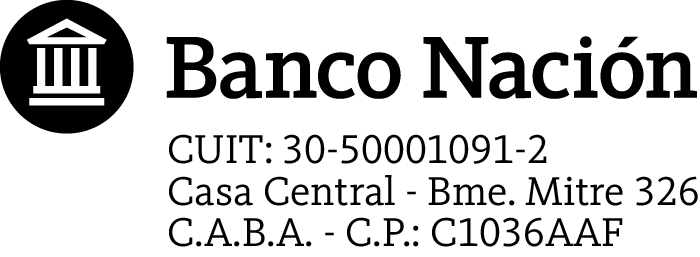 SOLICITUD DE CREDITO FINANCIACION DE EXPORTACIONES – CARTERA COMERCIALSOLICITUD DE CREDITO FINANCIACION DE EXPORTACIONES – CARTERA COMERCIALSOLICITUD DE CREDITO FINANCIACION DE EXPORTACIONES – CARTERA COMERCIALSOLICITUD DE CREDITO FINANCIACION DE EXPORTACIONES – CARTERA COMERCIALSOLICITUD DE CREDITO FINANCIACION DE EXPORTACIONES – CARTERA COMERCIALSOLICITUD DE CREDITO FINANCIACION DE EXPORTACIONES – CARTERA COMERCIALSOLICITUD DE CREDITO FINANCIACION DE EXPORTACIONES – CARTERA COMERCIALSOLICITUD DE CREDITO FINANCIACION DE EXPORTACIONES – CARTERA COMERCIALSOLICITUD DE CREDITO FINANCIACION DE EXPORTACIONES – CARTERA COMERCIALNúmero Número Número Número SOLICITUD DE CREDITO FINANCIACION DE EXPORTACIONES – CARTERA COMERCIALSOLICITUD DE CREDITO FINANCIACION DE EXPORTACIONES – CARTERA COMERCIALSOLICITUD DE CREDITO FINANCIACION DE EXPORTACIONES – CARTERA COMERCIALSOLICITUD DE CREDITO FINANCIACION DE EXPORTACIONES – CARTERA COMERCIALSOLICITUD DE CREDITO FINANCIACION DE EXPORTACIONES – CARTERA COMERCIALSOLICITUD DE CREDITO FINANCIACION DE EXPORTACIONES – CARTERA COMERCIALSOLICITUD DE CREDITO FINANCIACION DE EXPORTACIONES – CARTERA COMERCIALSOLICITUD DE CREDITO FINANCIACION DE EXPORTACIONES – CARTERA COMERCIALSOLICITUD DE CREDITO FINANCIACION DE EXPORTACIONES – CARTERA COMERCIAL(A) COMPRA DE DOCUMENTOS DE EMBARQUE “CON RECURSO” RELATIVOS A CREDITOS DOCUMENTARIOS DE EXPORTACIÓN (INSTRUMENTADO SIN LETRA DE CAMBIO) (A) COMPRA DE DOCUMENTOS DE EMBARQUE “CON RECURSO” RELATIVOS A CREDITOS DOCUMENTARIOS DE EXPORTACIÓN (INSTRUMENTADO SIN LETRA DE CAMBIO) (A) COMPRA DE DOCUMENTOS DE EMBARQUE “CON RECURSO” RELATIVOS A CREDITOS DOCUMENTARIOS DE EXPORTACIÓN (INSTRUMENTADO SIN LETRA DE CAMBIO) (A) COMPRA DE DOCUMENTOS DE EMBARQUE “CON RECURSO” RELATIVOS A CREDITOS DOCUMENTARIOS DE EXPORTACIÓN (INSTRUMENTADO SIN LETRA DE CAMBIO) (A) COMPRA DE DOCUMENTOS DE EMBARQUE “CON RECURSO” RELATIVOS A CREDITOS DOCUMENTARIOS DE EXPORTACIÓN (INSTRUMENTADO SIN LETRA DE CAMBIO) (A) COMPRA DE DOCUMENTOS DE EMBARQUE “CON RECURSO” RELATIVOS A CREDITOS DOCUMENTARIOS DE EXPORTACIÓN (INSTRUMENTADO SIN LETRA DE CAMBIO) (A) COMPRA DE DOCUMENTOS DE EMBARQUE “CON RECURSO” RELATIVOS A CREDITOS DOCUMENTARIOS DE EXPORTACIÓN (INSTRUMENTADO SIN LETRA DE CAMBIO) (A) COMPRA DE DOCUMENTOS DE EMBARQUE “CON RECURSO” RELATIVOS A CREDITOS DOCUMENTARIOS DE EXPORTACIÓN (INSTRUMENTADO SIN LETRA DE CAMBIO) (A) COMPRA DE DOCUMENTOS DE EMBARQUE “CON RECURSO” RELATIVOS A CREDITOS DOCUMENTARIOS DE EXPORTACIÓN (INSTRUMENTADO SIN LETRA DE CAMBIO) (A) COMPRA DE DOCUMENTOS DE EMBARQUE “CON RECURSO” RELATIVOS A CREDITOS DOCUMENTARIOS DE EXPORTACIÓN (INSTRUMENTADO SIN LETRA DE CAMBIO) (A) COMPRA DE DOCUMENTOS DE EMBARQUE “CON RECURSO” RELATIVOS A CREDITOS DOCUMENTARIOS DE EXPORTACIÓN (INSTRUMENTADO SIN LETRA DE CAMBIO) (A) COMPRA DE DOCUMENTOS DE EMBARQUE “CON RECURSO” RELATIVOS A CREDITOS DOCUMENTARIOS DE EXPORTACIÓN (INSTRUMENTADO SIN LETRA DE CAMBIO) (A) COMPRA DE DOCUMENTOS DE EMBARQUE “CON RECURSO” RELATIVOS A CREDITOS DOCUMENTARIOS DE EXPORTACIÓN (INSTRUMENTADO SIN LETRA DE CAMBIO) (A) COMPRA DE DOCUMENTOS DE EMBARQUE “CON RECURSO” RELATIVOS A CREDITOS DOCUMENTARIOS DE EXPORTACIÓN (INSTRUMENTADO SIN LETRA DE CAMBIO) (A) COMPRA DE DOCUMENTOS DE EMBARQUE “CON RECURSO” RELATIVOS A CREDITOS DOCUMENTARIOS DE EXPORTACIÓN (INSTRUMENTADO SIN LETRA DE CAMBIO) (A) COMPRA DE DOCUMENTOS DE EMBARQUE “CON RECURSO” RELATIVOS A CREDITOS DOCUMENTARIOS DE EXPORTACIÓN (INSTRUMENTADO SIN LETRA DE CAMBIO) (A) COMPRA DE DOCUMENTOS DE EMBARQUE “CON RECURSO” RELATIVOS A CREDITOS DOCUMENTARIOS DE EXPORTACIÓN (INSTRUMENTADO SIN LETRA DE CAMBIO) (A) COMPRA DE DOCUMENTOS DE EMBARQUE “CON RECURSO” RELATIVOS A CREDITOS DOCUMENTARIOS DE EXPORTACIÓN (INSTRUMENTADO SIN LETRA DE CAMBIO) (A) COMPRA DE DOCUMENTOS DE EMBARQUE “CON RECURSO” RELATIVOS A CREDITOS DOCUMENTARIOS DE EXPORTACIÓN (INSTRUMENTADO SIN LETRA DE CAMBIO) (A) COMPRA DE DOCUMENTOS DE EMBARQUE “CON RECURSO” RELATIVOS A CREDITOS DOCUMENTARIOS DE EXPORTACIÓN (INSTRUMENTADO SIN LETRA DE CAMBIO) (A) COMPRA DE DOCUMENTOS DE EMBARQUE “CON RECURSO” RELATIVOS A CREDITOS DOCUMENTARIOS DE EXPORTACIÓN (INSTRUMENTADO SIN LETRA DE CAMBIO) (A) COMPRA DE DOCUMENTOS DE EMBARQUE “CON RECURSO” RELATIVOS A CREDITOS DOCUMENTARIOS DE EXPORTACIÓN (INSTRUMENTADO SIN LETRA DE CAMBIO) (A) COMPRA DE DOCUMENTOS DE EMBARQUE “CON RECURSO” RELATIVOS A CREDITOS DOCUMENTARIOS DE EXPORTACIÓN (INSTRUMENTADO SIN LETRA DE CAMBIO) (A) COMPRA DE DOCUMENTOS DE EMBARQUE “CON RECURSO” RELATIVOS A CREDITOS DOCUMENTARIOS DE EXPORTACIÓN (INSTRUMENTADO SIN LETRA DE CAMBIO) (A) COMPRA DE DOCUMENTOS DE EMBARQUE “CON RECURSO” RELATIVOS A CREDITOS DOCUMENTARIOS DE EXPORTACIÓN (INSTRUMENTADO SIN LETRA DE CAMBIO) (A) COMPRA DE DOCUMENTOS DE EMBARQUE “CON RECURSO” RELATIVOS A CREDITOS DOCUMENTARIOS DE EXPORTACIÓN (INSTRUMENTADO SIN LETRA DE CAMBIO) (A) COMPRA DE DOCUMENTOS DE EMBARQUE “CON RECURSO” RELATIVOS A CREDITOS DOCUMENTARIOS DE EXPORTACIÓN (INSTRUMENTADO SIN LETRA DE CAMBIO) ,dededeAlAlAlAlAlAlAlAlAlAlAlAlAlAlAlAlAlAlAlAlAlAlAlAlAlAlAl    BANCO DE LA NACION ARGENTINA    BANCO DE LA NACION ARGENTINA    BANCO DE LA NACION ARGENTINA    BANCO DE LA NACION ARGENTINA    BANCO DE LA NACION ARGENTINA    BANCO DE LA NACION ARGENTINA    BANCO DE LA NACION ARGENTINA    BANCO DE LA NACION ARGENTINA    BANCO DE LA NACION ARGENTINA    BANCO DE LA NACION ARGENTINA    BANCO DE LA NACION ARGENTINA    BANCO DE LA NACION ARGENTINA    BANCO DE LA NACION ARGENTINA    BANCO DE LA NACION ARGENTINA    BANCO DE LA NACION ARGENTINA    BANCO DE LA NACION ARGENTINA    BANCO DE LA NACION ARGENTINA    BANCO DE LA NACION ARGENTINA    BANCO DE LA NACION ARGENTINA    BANCO DE LA NACION ARGENTINA    BANCO DE LA NACION ARGENTINA    BANCO DE LA NACION ARGENTINA    BANCO DE LA NACION ARGENTINA    BANCO DE LA NACION ARGENTINA    BANCO DE LA NACION ARGENTINA    BANCO DE LA NACION ARGENTINA    BANCO DE LA NACION ARGENTINASucursalSucursalSucursalSucursalSucursalDomicilioDomicilioDomicilioDomicilioDomicilio	Solicito/amos tengan a bien considerar la posibilidad de comprar “CON RECURSO” los documentos de embarque correspondientes a la exportación de (1):	Solicito/amos tengan a bien considerar la posibilidad de comprar “CON RECURSO” los documentos de embarque correspondientes a la exportación de (1):	Solicito/amos tengan a bien considerar la posibilidad de comprar “CON RECURSO” los documentos de embarque correspondientes a la exportación de (1):	Solicito/amos tengan a bien considerar la posibilidad de comprar “CON RECURSO” los documentos de embarque correspondientes a la exportación de (1):	Solicito/amos tengan a bien considerar la posibilidad de comprar “CON RECURSO” los documentos de embarque correspondientes a la exportación de (1):	Solicito/amos tengan a bien considerar la posibilidad de comprar “CON RECURSO” los documentos de embarque correspondientes a la exportación de (1):	Solicito/amos tengan a bien considerar la posibilidad de comprar “CON RECURSO” los documentos de embarque correspondientes a la exportación de (1):	Solicito/amos tengan a bien considerar la posibilidad de comprar “CON RECURSO” los documentos de embarque correspondientes a la exportación de (1):	Solicito/amos tengan a bien considerar la posibilidad de comprar “CON RECURSO” los documentos de embarque correspondientes a la exportación de (1):	Solicito/amos tengan a bien considerar la posibilidad de comprar “CON RECURSO” los documentos de embarque correspondientes a la exportación de (1):	Solicito/amos tengan a bien considerar la posibilidad de comprar “CON RECURSO” los documentos de embarque correspondientes a la exportación de (1):	Solicito/amos tengan a bien considerar la posibilidad de comprar “CON RECURSO” los documentos de embarque correspondientes a la exportación de (1):	Solicito/amos tengan a bien considerar la posibilidad de comprar “CON RECURSO” los documentos de embarque correspondientes a la exportación de (1):	Solicito/amos tengan a bien considerar la posibilidad de comprar “CON RECURSO” los documentos de embarque correspondientes a la exportación de (1):	Solicito/amos tengan a bien considerar la posibilidad de comprar “CON RECURSO” los documentos de embarque correspondientes a la exportación de (1):	Solicito/amos tengan a bien considerar la posibilidad de comprar “CON RECURSO” los documentos de embarque correspondientes a la exportación de (1):	Solicito/amos tengan a bien considerar la posibilidad de comprar “CON RECURSO” los documentos de embarque correspondientes a la exportación de (1):	Solicito/amos tengan a bien considerar la posibilidad de comprar “CON RECURSO” los documentos de embarque correspondientes a la exportación de (1):	Solicito/amos tengan a bien considerar la posibilidad de comprar “CON RECURSO” los documentos de embarque correspondientes a la exportación de (1):	Solicito/amos tengan a bien considerar la posibilidad de comprar “CON RECURSO” los documentos de embarque correspondientes a la exportación de (1):	Solicito/amos tengan a bien considerar la posibilidad de comprar “CON RECURSO” los documentos de embarque correspondientes a la exportación de (1):	Solicito/amos tengan a bien considerar la posibilidad de comprar “CON RECURSO” los documentos de embarque correspondientes a la exportación de (1):	Solicito/amos tengan a bien considerar la posibilidad de comprar “CON RECURSO” los documentos de embarque correspondientes a la exportación de (1):	Solicito/amos tengan a bien considerar la posibilidad de comprar “CON RECURSO” los documentos de embarque correspondientes a la exportación de (1):	Solicito/amos tengan a bien considerar la posibilidad de comprar “CON RECURSO” los documentos de embarque correspondientes a la exportación de (1):	Solicito/amos tengan a bien considerar la posibilidad de comprar “CON RECURSO” los documentos de embarque correspondientes a la exportación de (1):	Solicito/amos tengan a bien considerar la posibilidad de comprar “CON RECURSO” los documentos de embarque correspondientes a la exportación de (1):Cantidad:Cantidad:Cantidad:Cantidad:Cantidad:Cantidad:Al amparo de:  Factura comercial n°            -      Contrato n°         de fecha       /       /      Al amparo de:  Factura comercial n°            -      Contrato n°         de fecha       /       /      Al amparo de:  Factura comercial n°            -      Contrato n°         de fecha       /       /      Al amparo de:  Factura comercial n°            -      Contrato n°         de fecha       /       /      Al amparo de:  Factura comercial n°            -      Contrato n°         de fecha       /       /      Al amparo de:  Factura comercial n°            -      Contrato n°         de fecha       /       /      Al amparo de:  Factura comercial n°            -      Contrato n°         de fecha       /       /      Al amparo de:  Factura comercial n°            -      Contrato n°         de fecha       /       /      Al amparo de:  Factura comercial n°            -      Contrato n°         de fecha       /       /      Al amparo de:  Factura comercial n°            -      Contrato n°         de fecha       /       /      Al amparo de:  Factura comercial n°            -      Contrato n°         de fecha       /       /      Al amparo de:  Factura comercial n°            -      Contrato n°         de fecha       /       /      Al amparo de:  Factura comercial n°            -      Contrato n°         de fecha       /       /      Al amparo de:  Factura comercial n°            -      Contrato n°         de fecha       /       /      Al amparo de:  Factura comercial n°            -      Contrato n°         de fecha       /       /      Al amparo de:  Factura comercial n°            -      Contrato n°         de fecha       /       /      Al amparo de:  Factura comercial n°            -      Contrato n°         de fecha       /       /      Al amparo de:  Factura comercial n°            -      Contrato n°         de fecha       /       /      Al amparo de:  Factura comercial n°            -      Contrato n°         de fecha       /       /      Al amparo de:  Factura comercial n°            -      Contrato n°         de fecha       /       /      Al amparo de:  Factura comercial n°            -      Contrato n°         de fecha       /       /      Al amparo de:  Factura comercial n°            -      Contrato n°         de fecha       /       /      Al amparo de:  Factura comercial n°            -      Contrato n°         de fecha       /       /      Al amparo de:  Factura comercial n°            -      Contrato n°         de fecha       /       /      Al amparo de:  Factura comercial n°            -      Contrato n°         de fecha       /       /      Al amparo de:  Factura comercial n°            -      Contrato n°         de fecha       /       /      Al amparo de:  Factura comercial n°            -      Contrato n°         de fecha       /       /      Nomenclaturas arancelarias (NCM)Nomenclaturas arancelarias (NCM)Nomenclaturas arancelarias (NCM)Nomenclaturas arancelarias (NCM)Nomenclaturas arancelarias (NCM)Nomenclaturas arancelarias (NCM)Nomenclaturas arancelarias (NCM)Nomenclaturas arancelarias (NCM)Nomenclaturas arancelarias (NCM)Nomenclaturas arancelarias (NCM)Nomenclaturas arancelarias (NCM)Nomenclaturas arancelarias (NCM)Nomenclaturas arancelarias (NCM)País de Destino FinalPaís de Destino FinalPaís de Destino FinalPaís de Destino FinalPaís de Destino FinalPaís de Destino FinalPaís de Destino FinalPaís de Destino FinalPaís de Destino FinalPaís de Destino FinalPaís de Destino Finalpor   por   por   U$SU$S(DOLARES ESTADOUNIDENSES(DOLARES ESTADOUNIDENSES(DOLARES ESTADOUNIDENSES(DOLARES ESTADOUNIDENSES(DOLARES ESTADOUNIDENSES(DOLARES ESTADOUNIDENSES     )     )     )     )     )     )     )     )     )     )embarcados en                                 embarcados en                                 embarcados en                                 embarcados en                                 embarcados en                                 embarcados en                                 embarcados en                                 embarcados en                                 embarcados en                                 embarcados en                                 según B/L //GUIA AEREA // CARTA DE PORTE  según B/L //GUIA AEREA // CARTA DE PORTE  según B/L //GUIA AEREA // CARTA DE PORTE  según B/L //GUIA AEREA // CARTA DE PORTE  según B/L //GUIA AEREA // CARTA DE PORTE  según B/L //GUIA AEREA // CARTA DE PORTE  según B/L //GUIA AEREA // CARTA DE PORTE  según B/L //GUIA AEREA // CARTA DE PORTE  según B/L //GUIA AEREA // CARTA DE PORTE  según B/L //GUIA AEREA // CARTA DE PORTE  N°N°N°N°de fecha de fecha de fecha emitido/a por: emitido/a por: destinada a la empresa destinada a la empresa destinada a la empresa destinada a la empresa destinada a la empresa destinada a la empresa destinada a la empresa destinada a la empresa destinada a la empresa destinada a la empresa destinada a la empresa destinada a la empresa destinada a la empresa destinada a la empresa domiciliada en domiciliada en domiciliada en domiciliada en domiciliada en domiciliada en domiciliada en domiciliada en SOLICITANTESOLICITANTESOLICITANTESOLICITANTESOLICITANTESOLICITANTESOLICITANTESOLICITANTESOLICITANTESOLICITANTESOLICITANTESOLICITANTESOLICITANTESOLICITANTESOLICITANTESOLICITANTESOLICITANTESOLICITANTESOLICITANTESOLICITANTEApellido-Nombre/ Razon Social:Apellido-Nombre/ Razon Social:Apellido-Nombre/ Razon Social:Apellido-Nombre/ Razon Social:Apellido-Nombre/ Razon Social:Apellido-Nombre/ Razon Social:_     __     __     __     _CUIT/CDI N°:CUIT/CDI N°:CUIT/CDI N°:CUIT/CDI N°:CUIT/CDI N°:_     __     __     __     __     _Domicilio – Calle:Domicilio – Calle:Domicilio – Calle:Domicilio – Calle:Domicilio – Calle:_     __     __     __     __     __     __     __     __     __     __     _NúmeroNúmero_     __     _Piso:Depto:Depto:Depto:Depto:Localidad: _     __     _Provincia:  Provincia:  _     __     __     __     _ C.P.:   C.P.:  Telefono:Telefono:_     __     __     __     __     __     __     __     __     __     _E -mail:E -mail:_     __     __     __     __     __     _Posición IVA (2)Posición IVA (2)Posición IVA (2)Posición IVA (2)BOLETO CIERRE DE CAMBIOManifiesto/amos en carácter de Declaración Jurada que la operación de cambio a instrumentarse por la presente corresponde al Código de Concepto informado a continuación:  B04 "Financiación de bancos locales por Exportaciones de bienes" En materia de concertación de tasa de cambio para liquidar la presente operación:Autorizo/amos irrevocablemente a ese Banco a cerrar cambio en la fecha en la cual se procese la operación.  Concertaré/mos directamente con la Mesa de Cambio de ese Banco la cotización para su liquidación.       Efectuaré/mos el cierre de cambio a través del corredor de cambio: Número corredor ___     ____________ Denominación corredor _     _________CONTRATO DE CESIÓN DE CRÉDITO –CON RECURSO-CONTRATO DE CESIÓN DE CRÉDITO –CON RECURSO-CONTRATO DE CESIÓN DE CRÉDITO –CON RECURSO-CONTRATO DE CESIÓN DE CRÉDITO –CON RECURSO-CONTRATO DE CESIÓN DE CRÉDITO –CON RECURSO-CONTRATO DE CESIÓN DE CRÉDITO –CON RECURSO-CONTRATO DE CESIÓN DE CRÉDITO –CON RECURSO-CONTRATO DE CESIÓN DE CRÉDITO –CON RECURSO-CONTRATO DE CESIÓN DE CRÉDITO –CON RECURSO-CONTRATO DE CESIÓN DE CRÉDITO –CON RECURSO-CONTRATO DE CESIÓN DE CRÉDITO –CON RECURSO-CONTRATO DE CESIÓN DE CRÉDITO –CON RECURSO-CONTRATO DE CESIÓN DE CRÉDITO –CON RECURSO-CONTRATO DE CESIÓN DE CRÉDITO –CON RECURSO-CONTRATO DE CESIÓN DE CRÉDITO –CON RECURSO-CONTRATO DE CESIÓN DE CRÉDITO –CON RECURSO-CONTRATO DE CESIÓN DE CRÉDITO –CON RECURSO-Entre el BANCO DE LA NACIÓN ARGENTINA, en adelante “EL BANCO”, con domicilio en :  Entre el BANCO DE LA NACIÓN ARGENTINA, en adelante “EL BANCO”, con domicilio en :  Entre el BANCO DE LA NACIÓN ARGENTINA, en adelante “EL BANCO”, con domicilio en :  Entre el BANCO DE LA NACIÓN ARGENTINA, en adelante “EL BANCO”, con domicilio en :  Entre el BANCO DE LA NACIÓN ARGENTINA, en adelante “EL BANCO”, con domicilio en :  Entre el BANCO DE LA NACIÓN ARGENTINA, en adelante “EL BANCO”, con domicilio en :  Entre el BANCO DE LA NACIÓN ARGENTINA, en adelante “EL BANCO”, con domicilio en :  Entre el BANCO DE LA NACIÓN ARGENTINA, en adelante “EL BANCO”, con domicilio en :  Entre el BANCO DE LA NACIÓN ARGENTINA, en adelante “EL BANCO”, con domicilio en :  Entre el BANCO DE LA NACIÓN ARGENTINA, en adelante “EL BANCO”, con domicilio en :  Entre el BANCO DE LA NACIÓN ARGENTINA, en adelante “EL BANCO”, con domicilio en :  Entre el BANCO DE LA NACIÓN ARGENTINA, en adelante “EL BANCO”, con domicilio en :  Entre el BANCO DE LA NACIÓN ARGENTINA, en adelante “EL BANCO”, con domicilio en :  Entre el BANCO DE LA NACIÓN ARGENTINA, en adelante “EL BANCO”, con domicilio en :  Entre el BANCO DE LA NACIÓN ARGENTINA, en adelante “EL BANCO”, con domicilio en :  representada en este acto por, representada en este acto por, DNI N°DNI N°, en su carácter de por una parte y en adelante “LA CEDENTE”, con domicilio en en adelante “LA CEDENTE”, con domicilio en en adelante “LA CEDENTE”, con domicilio en en adelante “LA CEDENTE”, con domicilio en en adelante “LA CEDENTE”, con domicilio en en adelante “LA CEDENTE”, con domicilio en en adelante “LA CEDENTE”, con domicilio en , representada en este acto por, representada en este acto por, representada en este acto porDNI N°DNI N°DNI N°, en su carácter de  quien lo acredita con copia certificada de  poder  quien lo acredita con copia certificada de  poder  quien lo acredita con copia certificada de  poder  quien lo acredita con copia certificada de  poder  quien lo acredita con copia certificada de  poder  quien lo acredita con copia certificada de  poder  quien lo acredita con copia certificada de  poder  quien lo acredita con copia certificada de  poder  quien lo acredita con copia certificada de  poder   acta de asamblea  otro documento  acta de asamblea  otro documento  acta de asamblea  otro documento  acta de asamblea  otro documento  acta de asamblea  otro documento  acta de asamblea  otro documento por la otra parte ypor la otra parte ypor la otra parte yCONSIDERANDOCONSIDERANDOCONSIDERANDOCONSIDERANDOCONSIDERANDOCONSIDERANDOCONSIDERANDOCONSIDERANDOCONSIDERANDOCONSIDERANDOCONSIDERANDOCONSIDERANDOCONSIDERANDOCONSIDERANDOCONSIDERANDOCONSIDERANDOCONSIDERANDO1) Que con fecha  LA CEDENTE ha celebrado la operación deLA CEDENTE ha celebrado la operación deLA CEDENTE ha celebrado la operación deLA CEDENTE ha celebrado la operación deLA CEDENTE ha celebrado la operación deLA CEDENTE ha celebrado la operación deLA CEDENTE ha celebrado la operación deconconconreflejados en el crédito documentario n°     , habiendo solicitado, conforme con la presente solicitud y en dichos reflejados en el crédito documentario n°     , habiendo solicitado, conforme con la presente solicitud y en dichos reflejados en el crédito documentario n°     , habiendo solicitado, conforme con la presente solicitud y en dichos reflejados en el crédito documentario n°     , habiendo solicitado, conforme con la presente solicitud y en dichos reflejados en el crédito documentario n°     , habiendo solicitado, conforme con la presente solicitud y en dichos reflejados en el crédito documentario n°     , habiendo solicitado, conforme con la presente solicitud y en dichos reflejados en el crédito documentario n°     , habiendo solicitado, conforme con la presente solicitud y en dichos reflejados en el crédito documentario n°     , habiendo solicitado, conforme con la presente solicitud y en dichos reflejados en el crédito documentario n°     , habiendo solicitado, conforme con la presente solicitud y en dichos reflejados en el crédito documentario n°     , habiendo solicitado, conforme con la presente solicitud y en dichos reflejados en el crédito documentario n°     , habiendo solicitado, conforme con la presente solicitud y en dichos reflejados en el crédito documentario n°     , habiendo solicitado, conforme con la presente solicitud y en dichos reflejados en el crédito documentario n°     , habiendo solicitado, conforme con la presente solicitud y en dichos reflejados en el crédito documentario n°     , habiendo solicitado, conforme con la presente solicitud y en dichos reflejados en el crédito documentario n°     , habiendo solicitado, conforme con la presente solicitud y en dichos reflejados en el crédito documentario n°     , habiendo solicitado, conforme con la presente solicitud y en dichos reflejados en el crédito documentario n°     , habiendo solicitado, conforme con la presente solicitud y en dichos términos la compra a EL BANCO de los siguientes documentos en adelante “LOS CREDITOS”:términos la compra a EL BANCO de los siguientes documentos en adelante “LOS CREDITOS”:términos la compra a EL BANCO de los siguientes documentos en adelante “LOS CREDITOS”:términos la compra a EL BANCO de los siguientes documentos en adelante “LOS CREDITOS”:términos la compra a EL BANCO de los siguientes documentos en adelante “LOS CREDITOS”:términos la compra a EL BANCO de los siguientes documentos en adelante “LOS CREDITOS”:términos la compra a EL BANCO de los siguientes documentos en adelante “LOS CREDITOS”:términos la compra a EL BANCO de los siguientes documentos en adelante “LOS CREDITOS”:términos la compra a EL BANCO de los siguientes documentos en adelante “LOS CREDITOS”:términos la compra a EL BANCO de los siguientes documentos en adelante “LOS CREDITOS”:términos la compra a EL BANCO de los siguientes documentos en adelante “LOS CREDITOS”:términos la compra a EL BANCO de los siguientes documentos en adelante “LOS CREDITOS”:términos la compra a EL BANCO de los siguientes documentos en adelante “LOS CREDITOS”:términos la compra a EL BANCO de los siguientes documentos en adelante “LOS CREDITOS”:términos la compra a EL BANCO de los siguientes documentos en adelante “LOS CREDITOS”:términos la compra a EL BANCO de los siguientes documentos en adelante “LOS CREDITOS”:términos la compra a EL BANCO de los siguientes documentos en adelante “LOS CREDITOS”:Detalle:cidas a través de la Resolución de fecha, respecto de la cual2 -: El precio de la presente cesión es de: (indicar monto en letras y números)conforme lo establecido en la Resolución de EL BANCO de fecha conforme lo establecido en la Resolución de EL BANCO de fecha conforme lo establecido en la Resolución de EL BANCO de fecha conforme lo establecido en la Resolución de EL BANCO de fecha y será acreditado en la Cuenta Corriente N°y será acreditado en la Cuenta Corriente N°y será acreditado en la Cuenta Corriente N°abierta por LA CEDENTEen la Sucursalen la Sucursalde EL BANCO. LA CEDENTEde EL BANCO. LA CEDENTECuenta Corriente N°radicada en la Sucursalaún sin contar con fondos suficientes, el valor nominal deaún sin contar con fondos suficientes, el valor nominal deaún sin contar con fondos suficientes, el valor nominal de7 -: LA CEDENTE se obliga a no cerrar unilateralmente la Cuenta Corriente NºCEDENTE autoriza a EL BANCO, expresa e irrevocablemente, a debitar de la Cuenta Corriente NºCEDENTE autoriza a EL BANCO, expresa e irrevocablemente, a debitar de la Cuenta Corriente Nºaún si se encontrare en descubierto, el importe de la cesión, con más sus interesesCuenta Corriente N° ,aún en descubierto, el importe de la suma objeto de la(3)renunciandoa losdías del mes dedeSOLICITUD DE CREDITO FINANCIACION DE EXPORTACIONES – CARTERA COMERCIAL(Continuación)Número SOLICITUD DE CREDITO FINANCIACION DE EXPORTACIONES – CARTERA COMERCIAL(Continuación)(A) COMPRA DE DOCUMENTOS DE EMBARQUE “CON RECURSO” RELATIVOS A CREDITOS DOCUMENTARIOS DE EXPORTACIÓN (INSTRUMENTADO SIN LETRA DE CAMBIO) Continuación(A) COMPRA DE DOCUMENTOS DE EMBARQUE “CON RECURSO” RELATIVOS A CREDITOS DOCUMENTARIOS DE EXPORTACIÓN (INSTRUMENTADO SIN LETRA DE CAMBIO) Continuación(A) COMPRA DE DOCUMENTOS DE EMBARQUE “CON RECURSO” RELATIVOS A CREDITOS DOCUMENTARIOS DE EXPORTACIÓN (INSTRUMENTADO SIN LETRA DE CAMBIO) ContinuaciónFIRMA Y ACLARACIÓNAclaración                                           Aclaración                      Aclaración                                      AclaraciónUSO INTERNO DEL BANCO CERTIFICAMOS que la /s firma /s que antecede/n: a) concuerdan con las registradas en este banco. b) fue/ron puesta/s en presencia del funcionario del BNA que suscribe al pie, y que el/ los firmantes / s posee / n facultad (*).Ref. (3) En la Ciudad Autónoma de Buenos Aires corresponde: “Federal en lo Civil y Comercial”. En el resto del país corresponde: “Tribunal Federal de la jurisdicción que competa”. A efectos de integrarse correctamente se deberá requerir asesoramiento al Representante Legal sobre cuál es el fuero que corresponde – (4) con poderes necesarios y suficientes para obligar al/ a la recurrente – (5) De tratarse de clientes con firma registrada, se certificará en la forma de práctica.(*) De no hallarse registrada, la certificación implica que la firma fue puesta en presencia del funcionario actuante y que se constató su identidad mediante verificación del documento de identidad, admisible según lo dispuesto en “DOCUMENTOS EXIGIBLES PARA LA IDENTIFICACION DE LAS PERSONA 